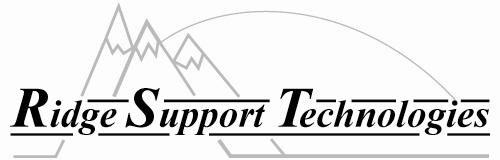 Brett BeidlerPrincipal Partner and PresidentBrett Beidler is a principal partner and President of Ridge Support Technologies a Pottstown-based IT company that has served the southeastern Pennsylvania area for over 35 years. Ridge Support specializes in providing sales, support, and consulting for small and mid-sized businesses as well as local government. During Mr. Beidler’s thirty-plus years with Ridge Support, he has been involved in various projects covering training, staff management, project management, and system design.  In addition to these areas, he has done extensive consulting work helping clients with disaster recovery and business continuity planning as well as information security policy development. Brett and his team pride themselves on understanding and assessing client needs and providing robust and cost-effective solutions.  Ridges Support is a Microsoft Certified Partner with experience in all aspects of Windows-based system hardware, software, services, networking, LAN, and WAN connectivity. https://www.ridgesupport.com/ 